THÔNG BÁO TUYỂN DỤNG 12 - 2020Bệnh viện đang có nhu cầu tuyển dụng các vị trí sau: - Dược sĩ (Đại học)- Điều dưỡng/ Hộ sinh (Hạng IV)- Kỹ thuật y chẩn đoán hình ảnh y học (Hạng IV)- Nhân viên Chăm sóc khách hàng- Nhân viên bảo mẫu- Nhân viên căn tinTải mẫu hồ sơ tại đây: 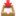 https://bvhungvuong.vn/.../thong-bao-tuyen-dung-nhan-su...Gửi hồ sơ về mail: tccb.bvhungvuong@gmail.com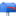 Thời gian nhận hồ sơ: Từ 07/12/2020 đến khi nhận đủ chỉ tiêu. 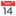 Sau khi nhận được kết quả trúng tuyển ứng viên sẽ nộp hồ sơ giấy theo quy định tại Phòng Tổ chức cán bộ - Lầu 10 - Dãy E - Tòa nhà Bách Hợp 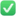 Liên hệ để biết thêm chi tiết: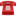 Phòng Tổ chức cán bộ (Gặp CV.Tường Vy)Điện thoại: (028)38553799 (Trong giờ hành chính)T. N===================BỆNH VIỆN HÙNG VƯƠNGĐịa chỉ: 128 Hồng Bàng, phường 12, quận 5, TP. Hồ Chí Minh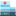 Tổng đài: (028) 38558532Website: www.bvhungvuong.vn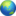 Fanpage: BỆNH VIỆN HÙNG VƯƠNG (@hungvuonghospital)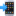 								NGUỒN: BV Hùng Vương 